Motion to adopt the position paper titled:“Learner Privacy in Canadian Medical Schools” WHEREASNo Canadian case law directly guides medical schools or medical education organizations in their use of the personal information of Canadian medical students.WHEREASIt is unclear the degree to which students should be consulted and their consent given before information such as their academic performance, medical information, or professionalism concerns are shared.WHEREASThe lack of clarity around data ownership, stewardship, and use confuses agreements between medical students and the authorities to whom they report, such as universities, the AFMC, and CaRMS. WHEREASThis confusion gives universities and regulatory authorities significant control over learner information, such as when unmatched students face resistance attempting to understand why they may have gone unmatched by requesting their personal data.BE IT RESOLVED THAT THE CFMSAdopt the position paper “Learner Privacy in Canadian Medical Schools”BE IT FURTHER RESOLVED THAT THE CFMSSupport the position that medical student must give explicit, informed, and time-limited consent each time personal information is transferred between medical education organizations.Financial Cost: $0Level of Effort: 0 hoursMoved by: Tavis Apramian, Western UniversitySeconded by: Olivia Lee, University of Ottawa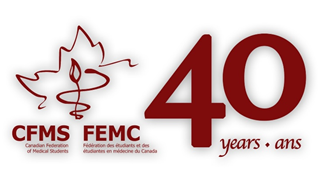 